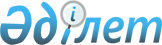 Об утверждении Правил проведения специализированного аукциона по реализации ограниченного в распоряжении имущества налогоплательщика в счет налоговой задолженности
					
			Утративший силу
			
			
		
					Постановление Правительства Республики Казахстан от 21 июня 2007 года N 522. Утратило силу постановлением Правительства Республики Казахстан от 31 декабря 2008 года N 1332.


      Сноска. Утратило силу постановлением Правительства РК от 31.12.2008 


 N 1332 


 (вводится в действие с 01.01.2009).



      В целях реализации 
 статьи 54 
 Кодекса Республики Казахстан от 12 июня 2001 года "О налогах и других обязательных платежах в бюджет" (Налоговый кодекс) Правительство Республики Казахстан 

ПОСТАНОВЛЯЕТ

:




      1. Утвердить прилагаемые Правила проведения специализированного аукциона по реализации ограниченного в распоряжении имущества налогоплательщика в счет налоговой задолженности.




      2. Признать утратившими силу:



      1) 
 постановление 
 Правительства Республики Казахстан от 25 мая 2002 года N 569 "Об утверждении Правил проведения специализированного аукциона по реализации ограниченного в распоряжении имущества налогоплательщика в счет налоговой задолженности" (САПП Республики Казахстан, 2002 г. N 15, ст. 158);



      2) 
 постановление 
 Правительства Республики Казахстан от 20 января 2003 года N 59 "О внесении изменений и дополнений в постановление Правительства Республики Казахстан от 25 мая 2002 года N 569" (САПП Республики Казахстан, 2003 г., N 2, ст. 22).




      3. Настоящее постановление вводится в действие со дня его первого официального опубликования.


      Премьер-Министр




      Республики Казахстан


Утверждены        



постановлением Правительства



Республики Казахстан    



от 21 июня 2007 года N 522 





Правила






проведения специализированного аукциона по реализации






ограниченного в распоряжении имущества налогоплательщика






в счет налоговой задолженности





      Сноска. По всему тексту слова "налоговый орган", "налогового органа", "налоговым органом" заменены соответственно словами "налоговый или таможенный орган", "налогового или таможенного органа", "налоговым или таможенным органом" - постановлением Правительства Республики Казахстан от 4 февраля 2008 года 


 N 91 


 (вводится в действие со дня первого официального опубликования).







1. Общие положения






      1. Настоящие Правила определяют порядок проведения специализированного аукциона по реализации ограниченного в распоряжении имущества налогоплательщика в счет налоговой задолженности (далее - аукцион).




      2. В настоящих Правилах используются следующие понятия:




      аукционист - индивидуальный предприниматель или юридическое лицо, признанное победителем конкурса;




      организатор конкурса по определению аукциониста и (или) оценщика (далее - организатор конкурса) - уполномоченный государственный орган, обеспечивающий налоговый контроль за исполнением налоговых обязательств перед государством и/или уполномоченный орган, осуществляющий государственное регулирование в сфере таможенного дела (далее - уполномоченный орган), или по их поручению налоговый или таможенный орган на территории соответствующей административно-территориальной единицы;




      оценщик - физическое или юридическое лицо, имеющее лицензию на осуществление оценочной деятельности и признанное победителем конкурса;




      продавец - налогоплательщик, имущество которого ограничено в распоряжении в счет налоговой задолженности и подлежит реализации на аукционе;




      специализированный аукцион по реализации ограниченного в распоряжении имущества налогоплательщика - конкурсный торг по реализации ограниченного в распоряжении имущества налогоплательщика в счет налоговой задолженности (далее - имущество);




      участник аукциона - любое физическое или юридическое лицо, изъявившее желание приобрести выставленное на аукцион имущество.




      Сноска. Пункт 2 с изменениями, внесенными




 постановлением Правительства Республики Казахстан от 4 февраля 2008 года 


 N 91 


 (вводится в действие со дня первого официального опубликования).







2. Порядок подготовки проведения аукциона






      3. Определение аукциониста и (или) оценщика осуществляется на конкурсной основе методом запроса ценовых предложений, с опубликованием информационного сообщения о месте, дате и основных условиях проведения конкурса в официальных периодических печатных изданиях, распространяемых на всей территории Республики Казахстан или соответствующей административно-территориальной единицы по месту нахождения организатора конкурса.




      4. Для проведения конкурса создается конкурсная комиссия, состав которой утверждается организатором конкурса.




      5. Квалификационными требованиями при проведении конкурса для определения аукциониста и (или) оценщика являются:



      1) наличие опыта организации и проведения аукционов или оценочной деятельности не менее одного года;



      2) наличие гражданской правоспособности для заключения договора и платежеспособности;



      3) отсутствие налоговой задолженности, задолженности по обязательным пенсионным взносам в накопительные пенсионные фонды и социальным отчислениям в Государственный фонд социального страхования более чем за три месяца, предшествующие дате проведения конкурса;



      4) наличие лицензии на осуществление оценочной деятельности (в случае проведения конкурса для определения оценщика).




      5-1. В случае подачи заявки на участие в конкурсе одного лица, соответствующего квалификационным требованиям, конкурсная комиссия признает конкурс несостоявшимся. При участии в повторном конкурсе одного лица, соответствующего квалификационным требованиям, такое лицо признается победителем конкурса.




      Сноска. Правила дополнены пунктом 5-1 в соответствии с постановлением Правительства РК от 17 ноября 2007 г. N 


 1093 


 (вводится в действие со дня его первого официального опубликования).






      6. Победителями конкурса по определению аукциониста или оценщика признается участник конкурса:



      1) предложивший наименьшую ставку размера вознаграждения по всем позициям шкалы базовых ставок, указанных в пунктах 7 или 8 настоящих Правил;



      2) имеющий наибольшее число региональных (областных) филиалов, представительств (в случае проведения конкурса уполномоченным органом).




      7. В зависимости от суммы реализованного имущества устанавливается следующая максимальная регрессная шкала базовых ставок размера вознаграждения аукциониста:



      до 15000-кратного годового расчетного показателя - ставка вознаграждения, предложенная победителем конкурса, но не свыше 10 %;



      от 15000-кратного годового расчетного показателя и свыше - ставка вознаграждения с 15000-кратного годового расчетного показателя + до 0,2 % с суммы, превышающей его.




      8. Вознаграждение за услуги по проведению оценки имущества выплачивается в зависимости от реализационной стоимости объекта оценки:



      до 1 000 000 тенге - до 20 000 тенге;



      от 1 000 000 тенге до 10 000 000 тенге - до 60 000 тенге;



      от 10 000 000 тенге до 100 000 000 тенге - до 140 000 тенге;



      свыше 100 000 000 тенге - до 200 000 тенге.




      9. Меры, принимаемые аукционистом по подготовке к реализации имущества, включают в себя:



      1) получение от налогового или таможенного органа копии актов описи имущества и решения об ограничении в распоряжении имущества налогоплательщика, а также копии документов, подтверждающих право собственности или хозяйственного ведения;



      2) организация осмотра реализуемого имущества участниками аукциона;



      3) определение порядка выставления на торги лотов, в том числе с учетом сохранения единой технологической линии производства;



      4) составление информационного сообщения, содержащего сведения о реализуемом имуществе (дата, время и место проведения аукциона, наименование налогоплательщика, имущество, которое выставляется на аукцион с указанием его краткого перечня и общей стоимости, условия оплаты, размер гарантийного взноса для участия в аукционе, реквизиты специального счета организатора аукциона, на который он должен быть перечислен или внесен наличными, адрес, время и сроки принятия заявок на участие в аукционе, при необходимости условие о доплате услуг организатора аукциона, другая информация по усмотрению организатора аукциона) и организует его опубликование в средствах массовой информации, а также в web-портале уполномоченного органа на государственном и русском языках не позднее, чем за десять календарных дней до объявленной даты его проведения;



      5) оповещение продавца или его законного либо уполномоченного представителя и налогового или таможенного органа о дате, времени и месте проведения аукциона путем публикации информационного сообщения в средствах массовой информации;



      6) выполнение иных условии, вытекающих из настоящих Правил.




      10. Реализация ценных бумаг, входящих в состав ограниченного в распоряжении имущества налогоплательщика, осуществляется в соответствии с законодательством Республики Казахстан о ценных бумагах.




      11. Регистрация участников аукциона производится со дня публикации информационного сообщения и заканчивается за час до начала проведения аукциона.





3. Условия участия в аукционе






      12. Для участия в аукционе участник аукциона должен внести установленную пунктом 13 настоящих Правил сумму гарантийного взноса и зарегистрировать свое участие в специальной книге регистрации заявок, которая ведется аукционистом. Для регистрации участия участник аукциона обязан представить следующие документы:



      1) документы, удостоверяющие личность участника;



      2) копию свидетельства о государственной регистрации налогоплательщика;



      3) документы, подтверждающие уплату гарантийного взноса;



      4) в установленных законодательством случаях документы, подтверждающие право участия в данном аукционе от имени третьего лица.




      13. Размер гарантийного взноса составляет 10 % от стартовой цены лота. При этом, стартовая цена определяется исходя из данных отчета по оценке имущества, комиссией, состав и функции которой определяются организатором конкурса. Гарантийный взнос вносится участником аукциона на специальный счет аукциониста.



      Внесение гарантийного взноса обеспечивает следующие обязательства победителя в торгах:



      1) подписание протокола о результатах торгов;



      2) заключение договора купли-продажи в соответствии с протоколом о результатах торгов.




      14. Если продавец или его законный либо уполномоченный представитель, оповещенный о дате, времени и месте проведения аукциона, не явился на аукцион, то аукцион проводится без его участия, а протокол о результатах торгов подписывается и договор купли-продажи заключается от его имени налоговым или таможенным органом.





4. Порядок проведения аукциона






      15. Аукционистом изготавливаются билеты для участников аукциона, в которых содержатся следующие сведения:



      1) номер, под которым участник аукциона участвует в торгах;



      2) номер лота в торгах, по которому участвует участник аукциона;



      3) реквизиты документа, подтверждающего внесение гарантийного взноса.




      16. Количество участников аукциона должно быть не менее двух, в противном случае аукцион признается несостоявшимся.




      17. Каждый аукцион начинается с торгов по английскому методу, если после объявления стартовой цены никто из участников не предложил стартовую или более высокую цену, то аукцион продолжается и проводится по голландскому методу, о чем производится запись в протоколе о результатах торгов.




      18. Аукцион по английскому методу торгов по каждому лоту начинается с объявлением наименования имущества, входящего в состав лота, краткой характеристики, стартовой цены и шага изменения цены. Аукционист вправе менять шаг в процессе торгов, объявляя об этом. Шаг изменения устанавливается в пределах от 2 % до 10 % от стартовой цены лота.



      При объявлении аукционистом стартовой цены лота участники аукциона поднятием номера подтверждают свое намерение приобрести имущество.



      При наличии более одного поднятых номеров стартовая цена повышается на объявленный шаг. Аукционист объявляет номера участников аукциона, участвующих в торгах по лоту, закрепляет цену и предлагает ее повысить. Торги по лоту идут до предложенной максимально высокой цены.



      Участник аукциона, предложивший наиболее высокую цену за лот, объявляется победителем.



      Аукционист трижды повторяет последнюю цену лота и при отсутствии других поднятых номеров ударом молотка подтверждает о продаже имущества, входящего в состав лота.




      19. В случае отсутствия желающих приобрести имущество по английскому методу аукцион проводится по голландскому методу торгов с объявления наименования имущества, входящего в состав лота, краткой характеристики, стартовой цены, минимальной цены и шага изменения цены. Аукционист вправе менять шаг в процессе торгов, объявляя об этом. Шаг изменения устанавливается в пределах от 2 % до 10 % от стартовой цены лота.



      При объявлении аукционистом стартовой цены лота участники аукциона поднятием номера подтверждают свое намерение его приобрести. При отсутствии поднятых номеров, аукционист снижает цену на объявленный шаг.



      При поднятии номера аукционист называет номер участника, который первым поднял номер при объявленной цене, трижды повторяет цену лота и при отсутствии во время повторения цены других поднятых номеров ударом молотка объявляет его победителем по данному лоту. В случае, если в период повторения цены поднимет номер другой участник (участники), то продолжение торгов по данному лоту осуществляется по английскому методу.



      В случае отсутствия поднятых номеров при достижении минимальной цены лота аукцион прекращается и признается несостоявшимся.



      Минимальная цена имущества при голландском методе торгов устанавливается комиссией:



      1) на первом аукционе по голландскому методу в размере до 80 % от стартовой цены;



      2) на втором аукционе по голландскому методу в размере до 60 % от стартовой цены;



      3) на третьем аукционе по голландскому методу в размере до 40 % от стартовой цены;



      4) на четвертом аукционе по голландскому методу в размере до 20 % от стартовой цены;



      5) на пятом, шестом и седьмом аукционе по голландскому методу в размере до 10 % от стартовой цены.




      20. Общее количество проводимых по имуществу аукционов не должно превышать семи раз.



      В случае не реализации имущества после проведения семи аукционов аукционист уведомляет об этом налоговый или таможенный орган, с приложением документов, предусмотренных подпунктом 1) пункта 9 настоящих Правил, а также протоколов о результатах торгов.



      Налоговый или таможенный орган после получения документов, указанных в абзаце втором настоящего пункта, принимает последующие меры принудительного взыскания налоговой задолженности, предусмотренные 
 Налоговым кодексом 
.




      21. В случае, если сумма, причитающаяся для перечисления в бюджет, меньше установленной в акте описи ограниченного в распоряжении имущества налогоплательщика суммы, налоговый или таможенный орган, вынесший в пределах своей компетенции решение об ограничении в распоряжении имуществом, в целях компенсации разницы в стоимости, выносит в пределах своей компетенции решение об ограничении в распоряжении дополнительным количеством имущества. При реализации дополнительно ограниченного имущества вознаграждение аукционисту и оценщику не выплачивается.




      Сноска. Пункт 21 с изменениями, внесенными




 постановлением Правительства Республики Казахстан от 4 февраля 2008 года 


 N 91 


 (вводится в действие со дня первого официального опубликования).







5. Порядок оформления протокола о результатах торгов






      22. По результатам торгов аукционистом составляется протокол о результатах торгов в четырех экземплярах.




      23. При продаже имущества победителем, продавцом и аукционистом подписывается протокол о результатах торгов, в котором указываются сведения о покупателе и продавце, наименовании имущества, стартовой цене и цене продажи имущества, в том числе гарантийный взнос, а также об обязательствах покупателя и продавца по заключению договора купли-продажи.



      В случае отказа продавца подписать протокол о результатах торгов протокол подписывается от его имени налоговым или таможенным органом.



      Протокол о результатах торгов является основанием для заключения договора купли-продажи.




      24. В случае, предусмотренном пунктом 20 настоящих Правил, протокол подписывается аукционистом и налоговым и таможенным органом, в котором указываются сведения о продавце, наименовании имущества, стартовой цене, гарантийном взносе, снятии имущества с аукциона.





6. Порядок возврата гарантийного взноса






      25. Гарантийный взнос участника, не выигравшего в аукционе, возвращается аукционистом в течение двух банковских дней после завершения аукциона.



      Гарантийный взнос победителя засчитывается в сумму, подлежащую оплате за приобретенное им имущество.




      26. Гарантийный взнос победителя не возвращается в случае его отказа подписать протокол, указанный в пункте 23 настоящих Правил, или отказа заключить договор купли-продажи по результатам торгов. При этом аукционист в течение двух рабочих дней зачисляет сумму гарантийного взноса в доход республиканского бюджета на соответствующий код бюджетной классификации доходов "Прочие неналоговые поступления в республиканский бюджет" с вычетом затрат на организацию аукциона и оценку имущества.





7. Порядок заключения договора купли-продажи






      27. По результатам торгов победитель в течение двух рабочих дней после проведения аукциона заключает в письменной форме договор купли-продажи имущества с продавцом (в случае отказа продавца заключить договор купли-продажи договор заключается от его имени налоговым или таможенным органом) и в течение двух банковских дней после заключения договора купли-продажи перечисляет в бюджет в счет погашения налоговой задолженности налогоплательщика причитающуюся сумму за приобретенное имущество. Покупатель направляет аукционисту, продавцу и в налоговый или таможенный орган копии платежных документов, подтверждающих перечисление в бюджет указанных сумм.



      Аукционист в течение двух банковских дней после заключения договора купли-продажи перечисляет в счет налоговой задолженности продавца часть гарантийного взноса в размере, превышающем сумму его вознаграждения. В случае, если сумма гарантийного взноса меньше суммы вознаграждения аукциониста, разница оплачивается ему победителем по реквизитам, указанным в договоре купли-продажи имущества. Услуги оценщика оплачиваются победителем из суммы оплаты имущества.




      28. Если покупатель не внес в течение двух банковских дней после заключения договора купли-продажи причитающуюся сумму за данное имущество, то заключенный договор купли-продажи расторгается в соответствии с законодательством Республики Казахстан, покупатель исключается из числа участников аукциона и сумма внесенного покупателем гарантийного взноса не подлежит возврату.




      Сноска. Пункт 28 с изменениями, внесенными с постановлением Правительства РК от 17 ноября 2007 г. N 


 1093 


 (вводится в действие со дня его первого официального опубликования).






      29. В случае не заключения договора купли-продажи по данному имуществу, аукционист не позднее следующего дня предлагает имущество другому участнику торгов, чья цена была предпоследней (наиболее высокой). При согласии последнего на покупку в течение одного рабочего дня подписывается протокол в соответствии с пунктом 23 настоящих Правил. На основании протокола данный участник аукциона в течение двух рабочих дней заключает соответствующий договор купли-продажи и в течение двух банковских дней после заключения договора купли-продажи производит оплату полной стоимости имущества. При этом, в случае удержания из суммы гарантийного взноса первого покупателя вознаграждений аукциониста и оценщика сумма стоимости приобретенного покупателем имущества перечисляется в полном размере в счет налоговой задолженности продавца.




      30. В договоре купли-продажи указываются предмет договора, дата и номер решения налогового или таможенного органа об ограничении в распоряжении имущества налогоплательщика в счет налоговой задолженности, дата и номер протокола о результатах торгов, права, обязанности и ответственность сторон за имущество, уплаченная сумма в бюджет за покупку имущества и другие условия договора.





8. Особые условия по снятию имущества с аукциона






      31. Снятие имущества с аукциона может быть произведено в случае погашения налогоплательщиком налоговой задолженности до момента проведения аукциона.



      Аукционист оповещает его участников о снятии имущества с аукциона в течение двух рабочих дней со дня получения письменного извещения налогового или таможенного органа о погашении налогоплательщиком налоговой задолженности.



      В этом случае все произведенные расходы по оценке и организации аукциона возмещаются налогоплательщиком.




      32. Налоговый или таможенный орган не позднее одного рабочего дня после погашения продавцом сумм налоговой задолженности отменяет свое решение об ограничении в распоряжении имущества налогоплательщика и информирует об этом организатора аукциона.




      Сноска. Пункт 32 с изменениями, внесенными




 постановлением Правительства Республики Казахстан от 4 февраля 2008 года 


 N 91 


 (вводится в действие со дня первого официального опубликования).







9. Возврат излишне уплаченных сумм налоговой задолженности






      33. В случае образования излишне уплаченной суммы по реализованному имуществу налогоплательщика разница между суммой налоговой задолженности и реализованного имущества возвращается налогоплательщику в соответствии со 
 статьями 39 
-
 40 
Кодекса Республики Казахстан "О налогах и других обязательных платежах в бюджет" (Налоговый кодекс).

					© 2012. РГП на ПХВ «Институт законодательства и правовой информации Республики Казахстан» Министерства юстиции Республики Казахстан
				